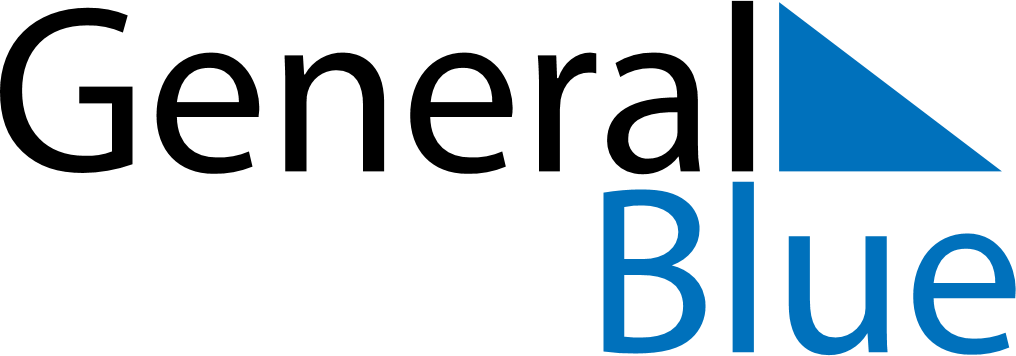 Meal PlannerMarch 3, 2019 - March 9, 2019Meal PlannerMarch 3, 2019 - March 9, 2019Meal PlannerMarch 3, 2019 - March 9, 2019Meal PlannerMarch 3, 2019 - March 9, 2019Meal PlannerMarch 3, 2019 - March 9, 2019Meal PlannerMarch 3, 2019 - March 9, 2019Meal PlannerMarch 3, 2019 - March 9, 2019Meal PlannerMarch 3, 2019 - March 9, 2019SundayMar 03MondayMar 04TuesdayMar 05WednesdayMar 06ThursdayMar 07FridayMar 08SaturdayMar 09BreakfastLunchDinner